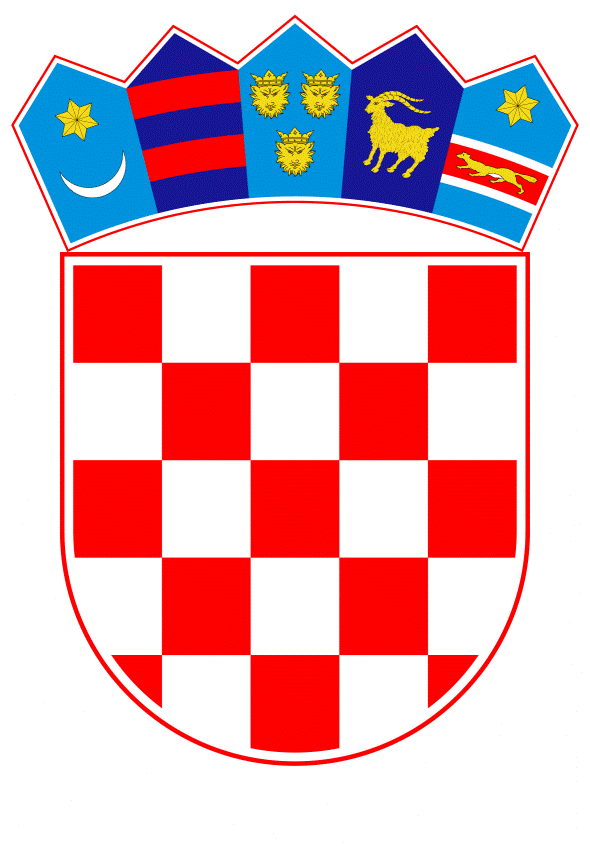 VLADA REPUBLIKE HRVATSKEZagreb,  30. ožujka 2023.Banski dvori | Trg sv. Marka 2  | 10000 Zagreb | tel. 01 4569 209 | vlada.gov.hr										PRIJEDLOG	Na temelju članka 114. stavka 1. Zakona o proračunu („Narodne novine“, broj 144/21.) i članka 31. stavka 2. Zakona o Vladi Republike Hrvatske („Narodne novine“, br. 150/11., 119/14., 93/16., 116/18. i 80/22.), a u vezi s člankom 54. Zakona o izvršavanju Državnog proračuna Republike Hrvatske za 2023. godinu („Narodne novine“, broj 145/22.), Vlada Republike Hrvatske je na sjednici održanoj ___________ 2023. donijelaO D L U K Uo davanju prethodne suglasnosti za izmjenu državnog jamstva u korist banaka: Erste&Steiermärkische Bank d.d., Rijeka, Hrvatska banka za obnovu i razvitak, Hrvatska poštanska banka d.d., Zagreb, OTP banka d.d., Split, Privredna banka Zagreb d.d., Zagreb i Zagrebačka banka d.d., Zagreb za kreditno zaduženje društva Hrvatska elektroprivreda d.d., radi financiranja osiguranja zaliha plina na teritoriju Republike HrvatskeI.Ovom Odlukom daje se prethodna suglasnost za izmjenu državnog jamstva danog Odlukom o davanju državnog jamstva u korist banaka: Erste & Steiermärkische bank d.d., Rijeka, Hrvatska banka za obnovu i razvitak, Hrvatska poštanska banka d.d., Zagreb, OTP banka d.d., Split, Privredna banka Zagreb d.d., Zagreb i Zagrebačka banka d.d., Zagreb za kreditno zaduženje društva Hrvatska elektroprivreda d.d., radi financiranja osiguranja zaliha plina na teritoriju Republike Hrvatske, KLASA: 022-03/22-04/296, URBROJ: 50301-05/05-22-2, od 21. srpnja 2022.II.U Odluci o davanju državnog jamstva u korist banaka: Erste & Stiermärkische bank d.d., Rijeka, Hrvatska banka za obnovu i razvitak, Hrvatska poštanska banka d.d., Zagreb, OTP banka d.d., Split, Privredna banka Zagreb d.d., Zagreb i Zagrebačka banka d.d., Zagreb za kreditno zaduženje društva Hrvatska elektroprivreda d.d., radi financiranja osiguranja zaliha plina na teritoriju Republike Hrvatske iz točke I. ove Odluke, u točki II. stavku 1. podstavak 4. mijenja se i glasi:„- iznos jamstva: 			do 294.000.000,00 eura“. Podstavak 9. mijenja se i glasi:„- rok otplate kredita: 	jednokratno na dan krajnjeg dospijeća kredita, odnosno 42 mjeseca od dana sklapanja ugovora o kreditu“.III.		Zadužuju se Ministarstvo gospodarstva i održivog razvoja, Ministarstvo financija i Hrvatska elektroprivreda d.d. da osiguraju provedbu ove Odluke. IV.		Ova Odluka stupa na snagu danom donošenja. KLASA:URBROJ:Zagreb, __________ 2023. P R E D S J E D N I Kmr. sc. Andrej Plenković, v. r.O B R A Z L O Ž E NJ EVlada Republike Hrvatske je na sjednici održanoj 3. lipnja 2022. donijela Odluku o osiguranju zaliha plina na teritoriju Republike Hrvatske (Klasa: 022-03/22-04/237, Urbroj: 50301-05/27-22-2)  kojom  je zadužila HEP da, radi osiguranja zaliha plina na teritoriju Republike Hrvatske, osigura količine plina u iznosu od 270,83 milijuna m3, te je za predmetnu svrhu osiguranja potrebne količine plina, Vlada Republike Hrvatske istovremeno odobrila kreditno zaduženje HEP-u kod komercijalnih banaka do iznosa od 400 milijuna eura, uz izdavanje državnog jamstva HEP-u za predmetno kreditno zaduženje. Na sjednici održanoj 21. srpnja 2022. Vlada Republike Hrvatske donijela je odluku o davanju državnog jamstva u korist banaka: Erste & Steiermarkische bank d.d., Hrvatska banka za obnovu i razvitak, Hrvatska poštanska banka d.d., OTP banka d.d., Privredna banka Zagreb d.d. i Zagrebačka banka d.d., za kreditno zaduženje društva Hrvatska elektroprivreda d.d., radi financiranja osiguranja zaliha plina na teritoriju Republike Hrvatske (Klasa: 022-03/22-04/296, Urbroj: 50301-05/05-22-2). Povrat duga po kreditu od 400 milijuna eura koji je ugovoren za potrebu osiguranja zaliha plina uvjetovan je prodajom navedene zalihe iz Podzemnog skladišta Plina OKOLI za koju HEP d.d. u ovom trenutku nema informaciju kada bi se isti mogao početi koristiti/prodavati. Kredit je osiguran jamstvom Republike Hrvatske u iznosu od 400 milijuna eura. Jamstvo je izdano 29. srpnja 2022. te je na snazi od dana izdavanja do dana podmirenja svih obveza korisnika kredita (HEP d.d.). s osnove Ugovora o dugoročnom klupskom kreditu u iznosu od  400 milijuna eura.  Uvažavajući aktualnu energetsku krizu i njene utjecaje na aspekte poslovanja HEP d.d.-a kao i okolnost vezano uz Podzemno skladište plina Okoli, u ovom trenutku realno je za očekivati produženje predmetnog zaduženja koje jednokratno dospijeva 25. siječnja 2024. Slijedom navedenog predloženo je da se kreditno zaduženje u iznosu od 400 milijuna eura produži u iznosu iskorištenog dijela što iznosi 294 milijuna eura, slijedom čega će i državno jamstvo biti umanjeno do navedenog iznosa. Također, predloženo je produljenje roka otplate kredita za daljnja 24 mjeseca, odnosno 42 mjeseca od datuma kada je isti sklopljen. Kako bi HEP d.d. mogao pravovremeno i adekvatno pristupiti pregovorima s bankama u svrhu produženja klupskog kredita, nužno je ishoditi odluku Vlade Republike Hrvatske.Slijedom svega navedenog, Ministarstvo gospodarstva i održivog razvoja, kao nadležno ministarstvo predlaže donošenje predmetne Odluke.Predlagatelj:Ministarstvo gospodarstva i održivog razvojaPredmet:Prijedlog odluke o davanju prethodne suglasnosti za izmjenu državnog jamstva u korist banaka: Erste & Steiermärkische bank d.d., Rijeka, Hrvatska banka za obnovu i razvitak, Hrvatska poštanska banka d.d., Zagreb, OTP banka d.d., Split, Privredna banka Zagreb d.d., Zagreb i Zagrebačka banka d.d., Zagreb za kreditno zaduženje društva Hrvatska elektroprivreda d.d., radi financiranja osiguranja zaliha plina na teritoriju Republike Hrvatske